Name_____________________________					Class Period_____KHM Practice: RotationsRotate the figure below clockwise 270 degrees around point P and draw the new image.							PRotate each figure around the point of origin according to the rule.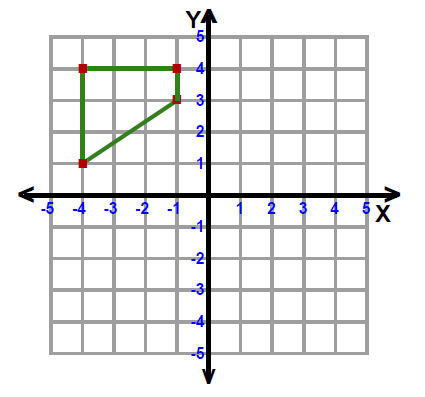 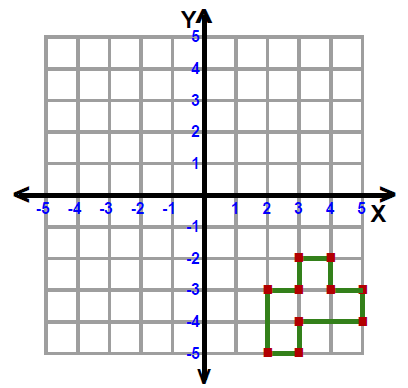 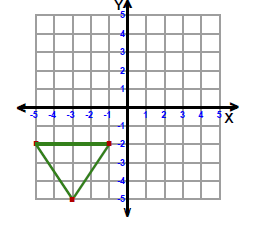 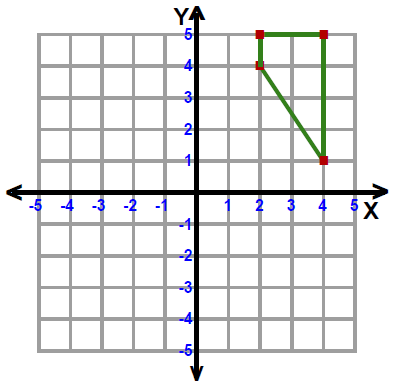 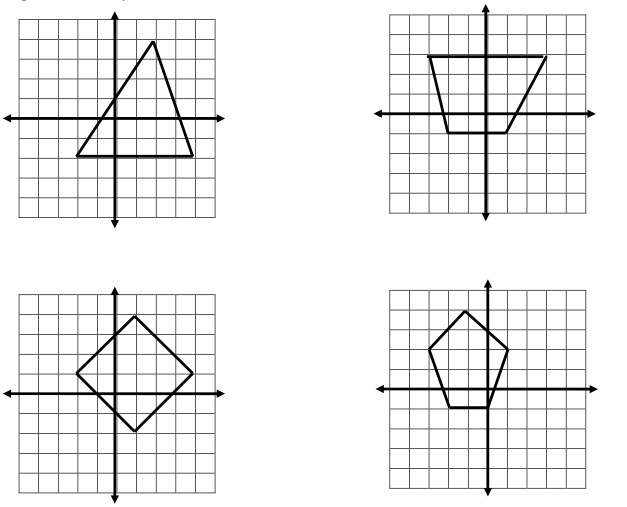 Record all the possible degrees and direction of each transformation._____________________________________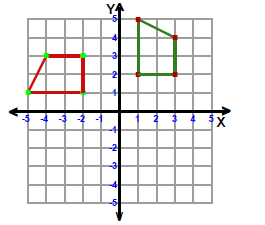 						            _____________________________________________________________________________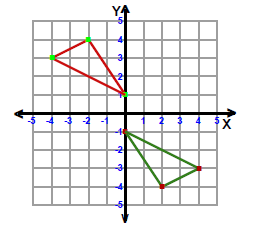 						       ________________________________________